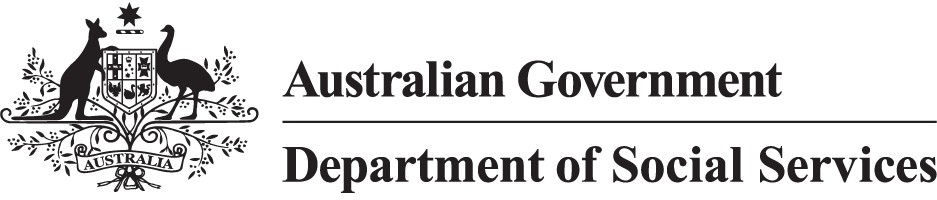 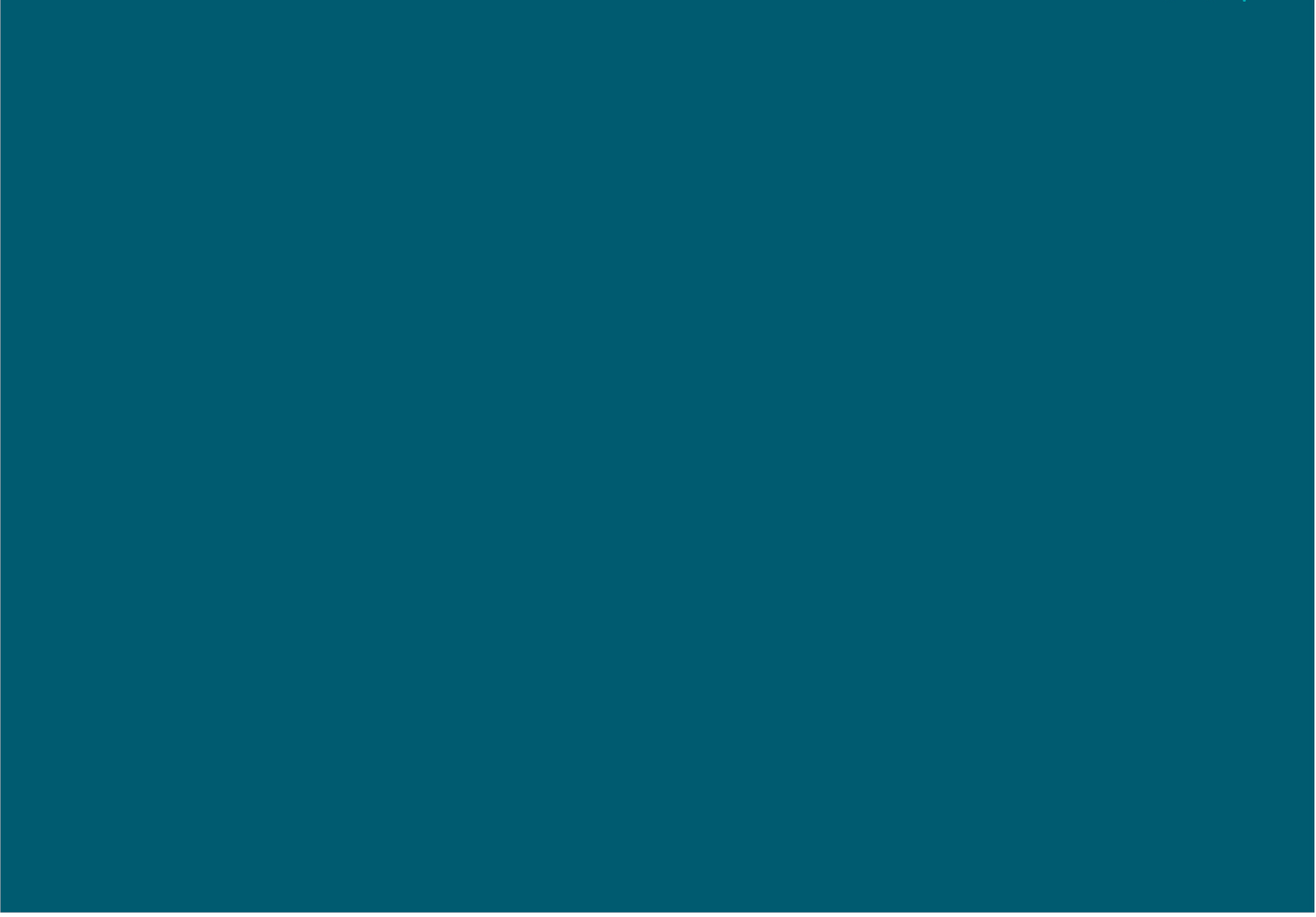 Support Services SummaryDirectory – CedunaJuly 2023Support Services Summary Directory – CedunaThis directory provides an overview of contacts for available support  services.Managing moneyFood and emergency reliefFinding local services (inc. accessing services)Alcohol and other drug support and treatment servicesGambling addictionMental health/emotional supportSocial SupportNationally Available ServicesThis directory provides an overview of national support services availableNameContact detailsAustralian Red Cross Society9 McKenzie Street, Ceduna (08) 8625 3852Centacare Catholic Country SA limited45 Poynton Street, Ceduna Mon – Fri, 7:30am to 5:00pm (08) 8628 7600Financial Counselling Australia Ltd1800 413 828NameContact detailsCentacare Catholic Country SA limited45 Poynton Street, Ceduna Mon – Fri, 7:30am to 5:00pm (08) 8628 7600Uniting Country SA Ltd1300 067 777The Salvation Army (South Australia) Property Trust13 72 58St Vincent de Paul Society (SA) Incorporated13 18 12Anglicare SA Ltd.1800 759 707Aboriginal Family Support Services Limited28 Poynton Street, Ceduna (08) 8625 3466NameContact detailsAustralian Red Cross Society9 McKenzie Street, Ceduna (08) 8625 3852Oak Valley (Maralinga) Aboriginal CorporationKali Street, Oak Valley (08) 8625 2946Koonibba Community Aboriginal Corporation2-4 Burgoyne Street, Koonibba (08) 8625 0007Scotdesco Aboriginal CorporationEyre Highway, Bookabie (08) 8625 6222Yalata Anangu Aboriginal Corporation1 Eyre Highway, Yalata (08) 8626 2500Ceduna Aboriginal Corporation39 McKenzie Street, Ceduna (08) 8625 3210Country SA Primary Health Network (PHN)30 Tanunda Road,Nuriootpa(08) 8565 8900South Australian Network of Drug & Alcohol Services Inc (SANDAS)(08) 8321 8818NameContact detailsAustralian Red Cross Society (Life Without Barriers)9 McKenzie Street, Ceduna (08) 8625 3852Ceduna Day CentreAboriginal Drug & Alcohol Council (SA)3 Kuhlmann Street, Ceduna Mon – Fri, 7:30am to 4:00pm (08) 8625 3530Yadu Health Aboriginal Corporation1 Eyre Highway, Ceduna Mon – Fri, 9:00am to 5:00pm (08) 8626 2500Tullawon Health303 Tullawon Square, Yalata (08) 8625 6237NameContact detailsMon – Fri, 9.00am to 5.00pmLife Without Barriers2/8 Drew Street, Thevenard 9:00am to 5:00pm(08) 8624 2402NameContact detailsUniting Country SA Ltd1300 067 777Anglicare SA Ltd.1800 759 707NameContact detailsCeduna Day Centre Aboriginal Drug & Alcohol Council (SA)3 Kuhlmann Street, Ceduna (08) 8625 3530Mon – Fri, 7:30am to 4:00pmCountry and Outback Health52 O’Loughlin Terrace, Ceduna (08) 8621 3850Life Without Barriers2/8 Drew St, Thevenard 9:00am to 5:00pm(08) 8624 2402Yadu Health Aboriginal Corporation1 Eyre Highway, Ceduna (08) 8626 2500Mon – Fri, 9:00am to 5:00pmScotdesco Aboriginal Corporation(Women’s group)Eyre Highway, Bookabie (08) 8625 6222Country SA Primary Health Network (PHN)(08) 8565 8900NameContact detailsOak Valley (Maralinga) Aboriginal CorporationKali Street, Oak Valley (08) 8625 2946Ceduna Day Centre Aboriginal Drug & Alcohol Council (SA)3 Kuhlmann Street, Ceduna Mon – Fri, 7:30am to 4:00pm (08) 8625 3530Scotdesco Aboriginal Corporation(Women’s Engagement)Eyre Highway, Bookabie (08) 8625 6222Koonibba Community Aboriginal Corporation2-4 Burgoyne Street, Koonibba (08) 8625 0007Ceduna Aboriginal Corporation39 McKenzie Street, Ceduna (08) 8625 3210Yalata Anangu Aboriginal CorporationAdministration Building, Eyre Highway YalataOrganisationDescriptionContact detailsAlcohol and Drug Information Service (ADIS) NSWFor free and confidential 24/7 counselling helpline for people concerned around alcohol and/or drug misuse.1800 250 015Lifeline 13YARN13YARN (Thirteen YARN) is the first national crisis support line for First Nations people who are feeling overwhelmed or having difficulty coping. The service offers a confidential one-on- one opportunity with a Lifeline-trained First Nations Crisis Support Worker who can provide crisis support 24/7. 13YARNempowers the community with the opportunity to talk without judgement and provide a culturally safe space to speak about their needs, worries or concerns.13YARN (13 92 76)Australian National University (e- hub Assist)Online self-help mental health programs.e-hub Assist - Home (ehubhealth.com)Black Dog InstituteOnline self-help programs, psychoeducation and positive psychology.Black Dog Institute | Science. Compassion. Action.Blue Knot FoundationInformation and support line for anyone affected by complex trauma.Blue Knot Helpline and Redress Support Service 1300 657 380Mon – Sun, 9:00am to 5:00pmNational Counselling and Referral Service – Disability 1800 421 468 or 02 61461468Mon – Fri, 9:00am to 6:00pmSat – Sun and public holidays, 9:00am to 5:00pmButterfly FoundationTelephone, online counselling, referral and online support groups for eating disorders and body image issues.1800 334 673Mon – Sun, 8:00am to midnightLifeline Australia24/7 crisis support and telephone counselling.13 11 14Alcoholics AnonymousAlcoholics Anonymous is a fellowship of people who share their experience, strength and hope with each other that they may solve their common problem and help others to recover from alcoholism.1300 222 222Beyond Blue24/7 online and email counselling and moderated forums.1300 22 4636ReachOut24/7 online support for people aged 12 to 25.A Safe Place to Chat Anonymously, Get Support & Feel Better | ReachOut AustraliaNational Debt HelplineProvides help to sort out your money (budget).1800 007 007Mon – Fri, 9:30am to 4:30pmMob Strong Debt HelplineProvides help to sort out your money (budget).1800 808 488Mon – Fri, 9:30am to 4:30pmSalvation ArmyProvides help with food and bills.13 72 58St Vincent de Paul SocietyProvides help with food and bills.13 18 121800RESPECT24/7 Domestic or family violence counselling.1800 737 732Family Drug Support Australia24/7 Alcohol or other drug use counselling.1300 368 186National Gambling Helpline24/7 Support for anyone affected by gambling.1800 858 858Narcotics AnonymousNarcotics Anonymous is a non-profit fellowship or society of men and women for whom drugs had become a major problem.1300 652 820Hearing Assessment Program – Early EarsThe program provides free, safe and simple hearing checks to children aged 0 - 6 years who do not yet attend full time school and on-going advice and support to parents and carers.134 432Commonwealth Psychosocial Support Program – Country SA Primary Health NetworkNon-clinical community-based services for people with severe mental illness to help themmanage daily activities, rebuild and maintain connections, build social skills and participate in education and employment.Country SA PHN - Our heart is in the health of the country(08) 8565 8900QlifeProvides online chat or phone counselling for lesbian, gay, bisexual, transgender and intersex (LGBTIQ+) people.1800 184 527Mon – Sun 3pm to midnightHead to HealthAn online resource from the Australian Government, designed to connect Australians to trusted mental health and wellbeing support services and information. Products and services available on Head to Health can be accessible via phone, online/digital formats, and/or face- to-face physical locations.Home | Head to Health